ПОСТАНОВЛЕНИЕ«16»  марта   2016 г.                                                                                                    №  16_Об утверждении  Административного регламента по предоставлению муниципальной услуги «Постановка в очередь на получение земельных участков граждан, имеющих трех и более детей»                 В соответствии  Градостроительным Кодексом  РФ № 190-ФЗ от 29.12.2004г., со статьей 12 Федерального закона от 27.07.2010 № 210-ФЗ «Об организации предоставления государственных и муниципальных услуг», ФЗ -131 «Об общих принципах организации местного самоуправления в Российской Федерации», руководствуясь Уставом муниципального образования «поселок Кысыл-Сыр»,  постановляю:Утвердить Административный регламент по предоставлению муниципальной услуги «Постановка в очередь на получение земельных участков граждан, имеющих трех и более детей»  (приложение № 1).Контроль исполнения настоящего постановления возложить на землеустроителя администрации МО «поселок Кысыл-Сыр».Разместить  настоящее постановление на официальном сайте   администрации МО «поселок Кысыл-Сыр». Глав МО «поселок Кысыл-Сыр»                                                              Н.Г. СалимоненкоАдминистрациямуниципального образования«пос. Кысыл-Сыр»«Вилюйский улус (район)» РС(Я)678214, Республика Саха (Якутия), Вилюйский улус,п. Кысыл-Сыр, тел. (41132) 20-208e-mail: admksyr@mail.ru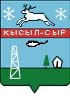 Саха Республикатын«Булуу улууhун (оройуонун)»«Кыhыл-Сыыр»муниципальнай тэриллиитэ678214, Саха Республиката, Булуу улууhа,Кыhыл-Сыыр с., тел. (41132) 20-208e-mail: admksyr@mail.ru